Wechselunterricht koordinieren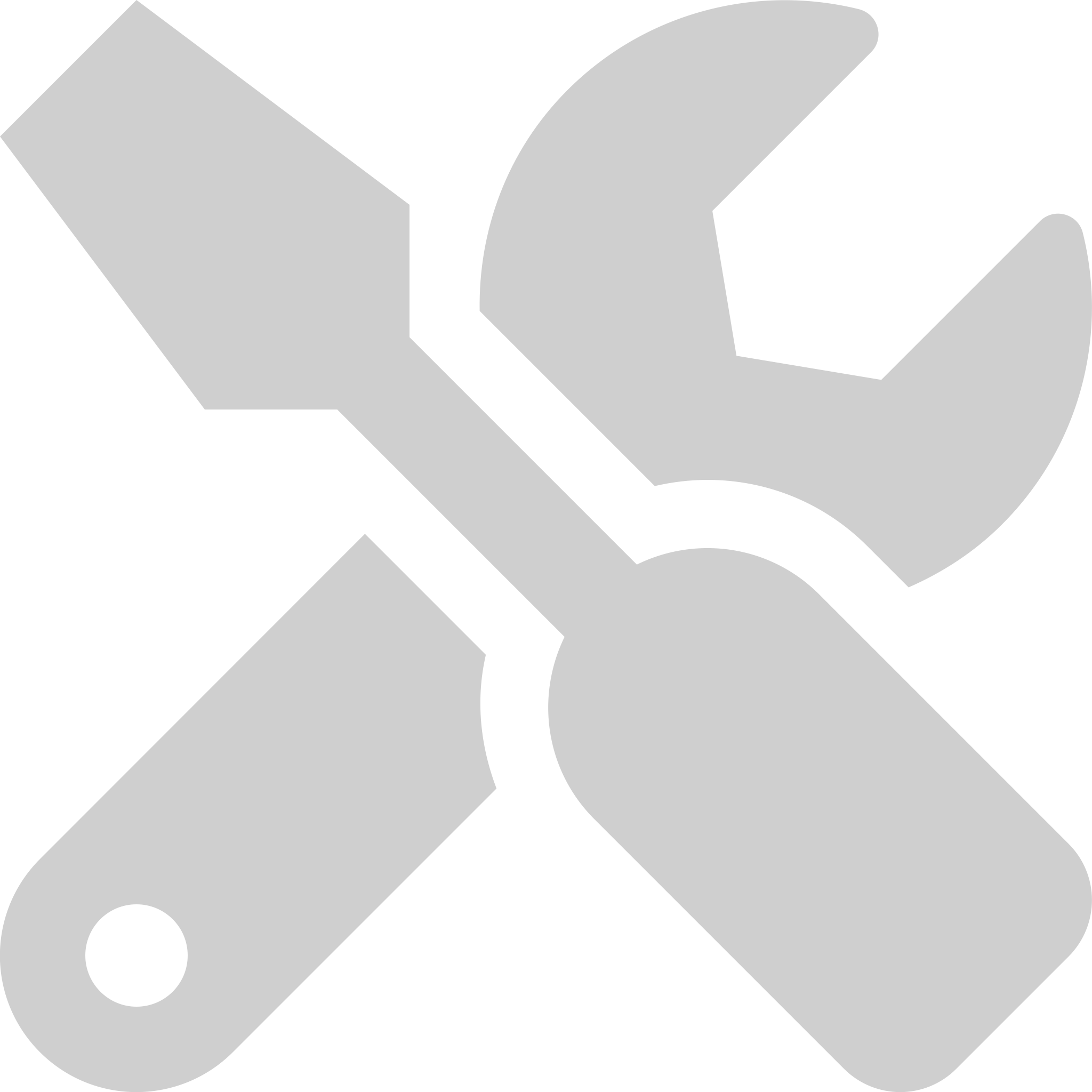 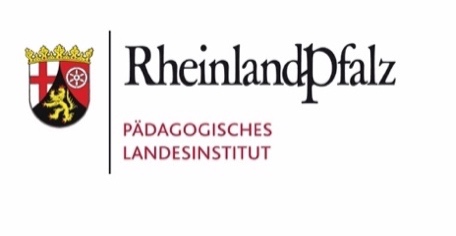 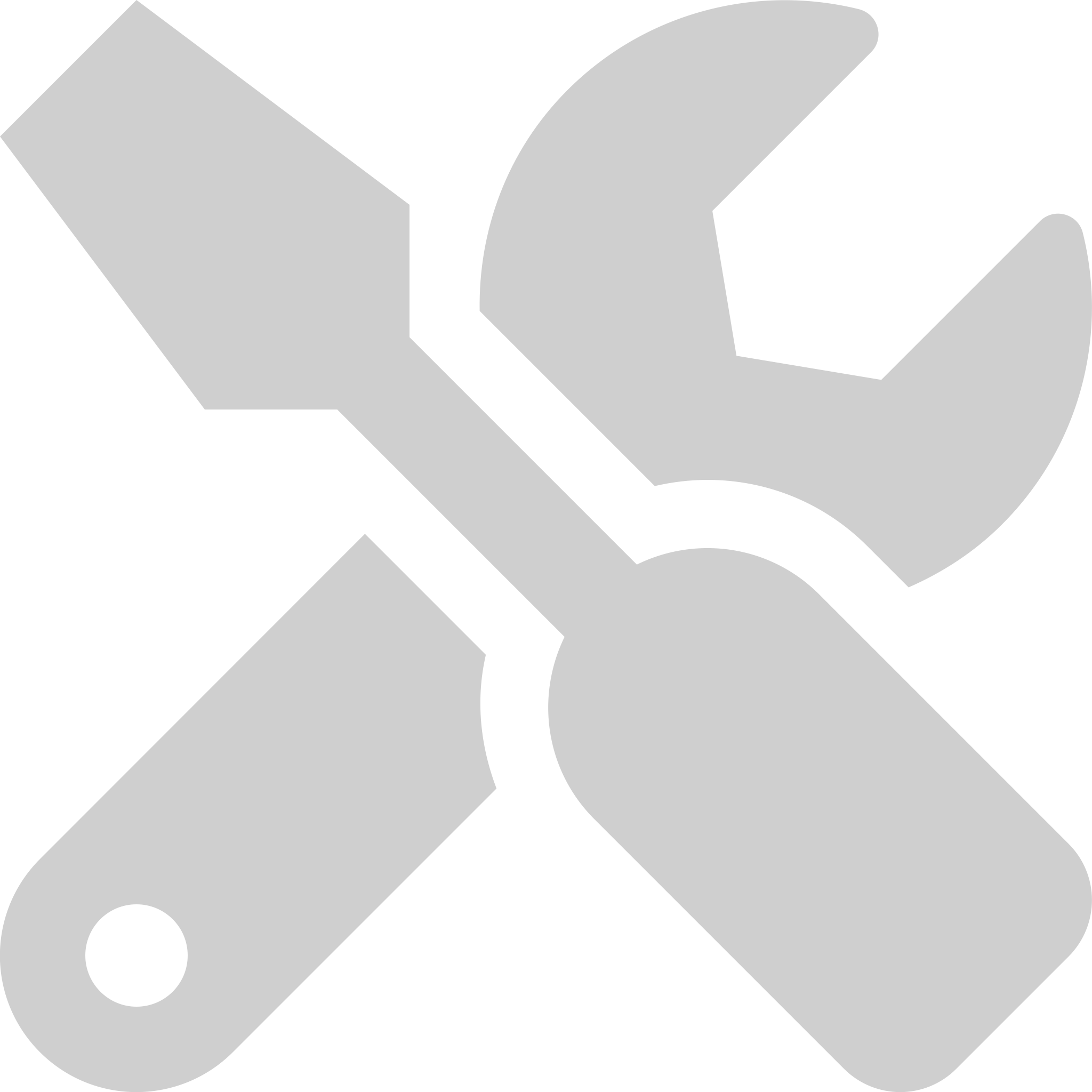 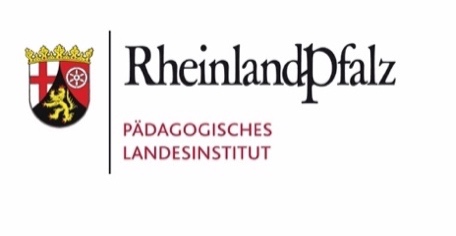 Szenarien festlegen und klar kommunizieren:  Legen Sie in der Schulgemeinschaft fest, welche Wechselunterricht-Szenarien zum Einsatz kommen sollen. Sie geben damit den Lehrkräften, aber auch den Erziehungsberechtigten und Lernenden Planungssicherheit und einen verlässlichen Rahmen zur Gestaltung und Organisation des Wechselunterrichts.Koordinator:Stand (Datum):Ziel●Verantwortung●Erwartung●OrganisationOrganisation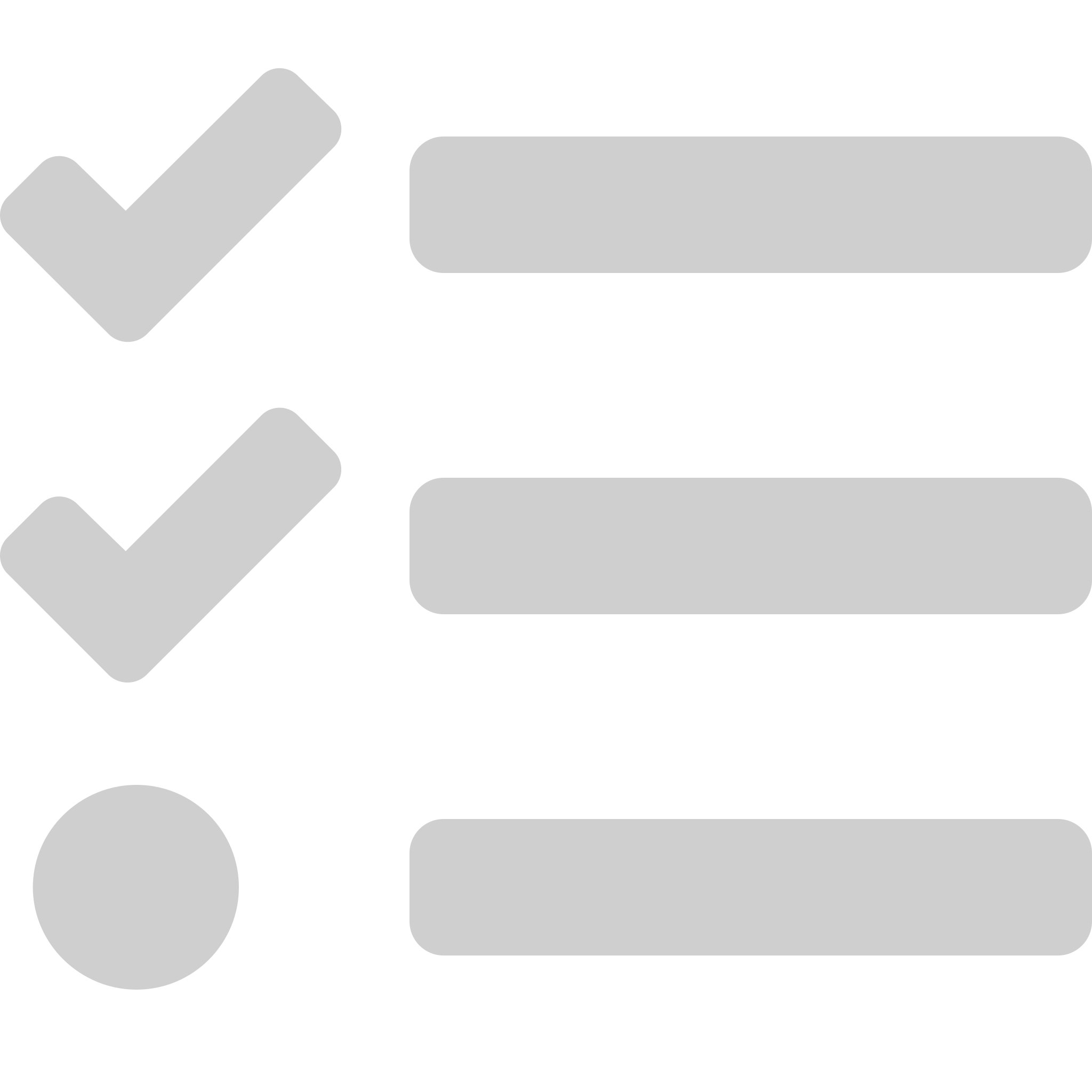 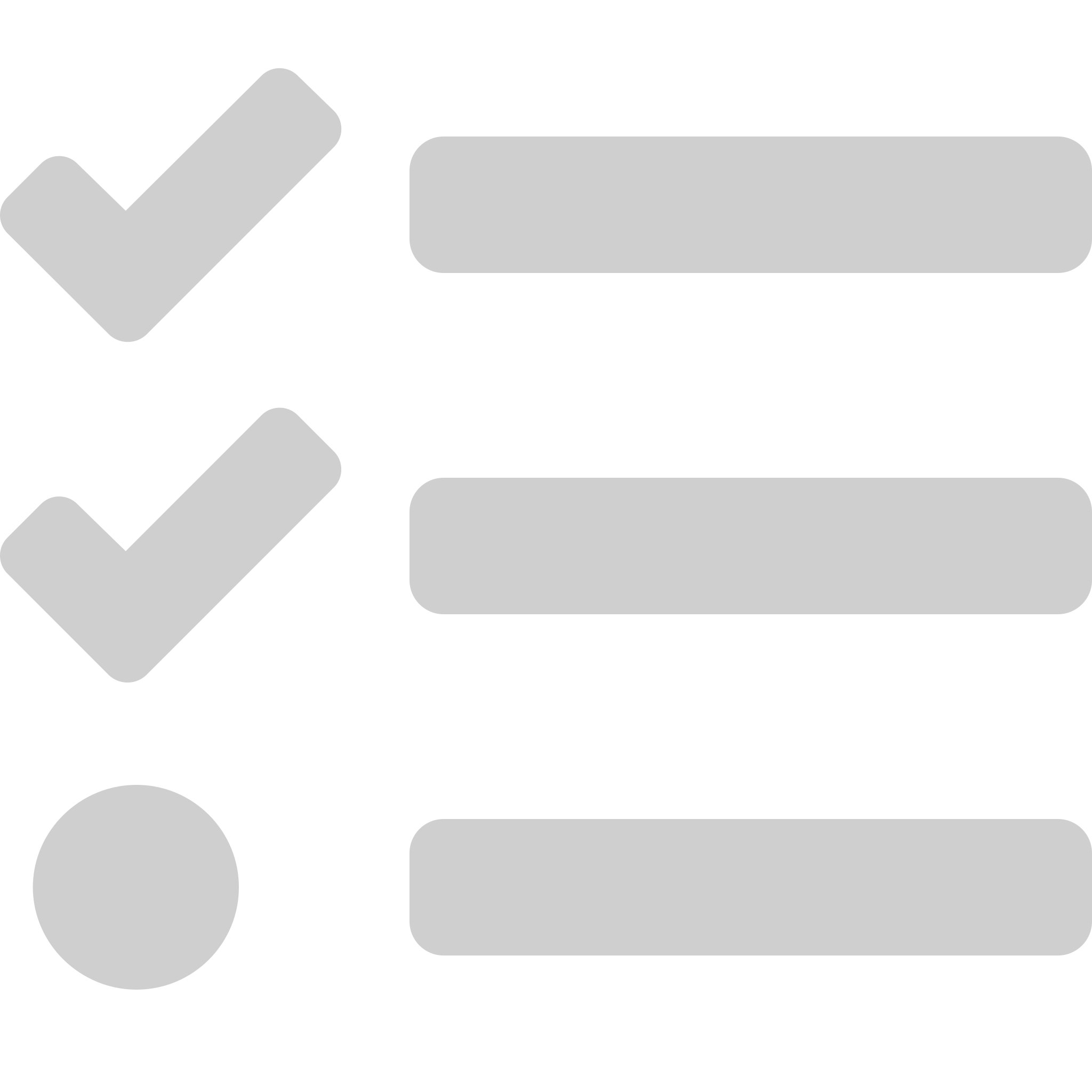 ZielWarum soll das gemacht werden?VerantwortungWer mach das?ErwartungWas sind die Erwartungen?OrganisationWo gibt es weiterführende Informationen?Wechselmodell festlegenPlanungssicherheit bei Lehrkräften, Lernenden und Erziehungsberechtigten herstellenSchulleitungUnterricht in der Schule und zu Hause kann im gegebenen Rahmen zuverlässig und planbar stattfinden.https://corona.rlp.de/de/themen/schulen-kitas/schule-allgemein/faqs-schule/grundsaetzliches/  Notbetreuung regelnBetreuung von Lernenden sicherstellenSchulleitungRegelung der Notbetreuung ist vereinbar mit dem Wechselmodellhttps://corona.rlp.de/de/themen/schulen-kitas/schule-allgemein/faqs-schule/grundsaetzliches/ Rahmenregelungen setzenRahmen festlegen, in dem sich das Kollegium bewegen kann.SchulleitungDie Schulgemeinschaft agiert abgestimmt und hat nimmt eine gemeinsame Haltung ein. https://lernen-gestalten.bildung-rp.de/praxisbeispiele.htmlOrganisationshilfen: Welche (digitalen) Werkzeuge verwenden wir? Kommunikation nach innen und außenUnterstützung koordinierenhttps://schuleonline.bildung-rp.de/unterstuetzung-fuer-schulleitung-und-lehrkraefte/organisationshilfen/schulleitungen.html Eltern informieren und beratenÜbergeordnete Themen und Fragestellungen wertschätzend kommunizierenSchulleitungErziehungsberechtigte sind optimal informiert und können berufliche und private Verpflichtungen in Einklang mit dem Wechselunterricht bringen.Organisationshilfen: Kommunikation nach innen und außenhttps://schuleonline.bildung-rp.de/unterstuetzung-fuer-schulleitung-und-lehrkraefte/organisationshilfen/schulleitungen.html Kollegium einteilenVersorgung der Lerngruppen ist gewährleistet.Schulleitung, KlassenleitungSchulen und Lehrkräfte können zuverlässiger planen. Klassen optimal aufteilenAufteilung der LerngruppenKlassenleitungDurch optimale Aufteilung der Lerngruppen ein Infektionsrisiko minimierenhttps://www.mathematik.uni-kl.de/opt/corona-schuleinteilung Bereitstellen von Aufgaben (Fernunterricht)Lernen findet sowohl im Präsenz, als auch Fernunterricht gleichermaßen statt.KlassenleitungLernende können Aufgaben zu Hause selbstständig bearbeiten.Organisationshilfe: https://schuleonline.bildung-rp.de/unterstuetzung-fuer-schulleitung-und-lehrkraefte/organisationshilfen/lehrkraefte.html  Digitale Zuschaltung von Lernenden im FernunterrichtDie Klassengemeinschaft fördern; Lernende im Fernunterricht in den Präsenzunterricht einbindenKlassenleitungUnterricht normalisieren. Austausch zw. den Lernenden ermöglichenhttps://schuleonline.bildung-rp.de/digitale-werkzeuge/videokonferenzen.html https://schuleonline.bildung-rp.de/unterstuetzung-fuer-schulleitung-und-lehrkraefte/organisationshilfen.html Ökonomischer Umgang mit MaterialMaterialflut vermeidenKollegiumEingeführte Bücher, Arbeitshefte primär einsetzen und zusätzliche Arbeitsmaterialien möglichst vermeidenKeine „Druckaufträge“ an die Erziehungsberechtigten geben. Nicht jeder verfügt über die notwendige Technik.Zusätzliche Materialien möglichst digital bearbeitbar bereitstellenLernplattform (moodle), Schulbox, … https://schuleonline.bildung-rp.de/digitale-werkzeuge.html  Lernbegleitung, Feedback und Leistungsbewer-tungLernende erhalten zeitnah ein konkretes und beschreibendes Feedback zu ihrem Lernfortschritt bzw. erbrachten Leistungen.Lernende erhalten konstruktive und wertschätzende Verbesserungsvorschläge.Die häusliche Situation wird dabei wohlwollend berücksichtigt.KollegiumDie Leistung von Lernenden wird wahrgenommen und gewürdigt.Lernende erkennen, wo sie Entwicklungsbedarfe haben.Lehrkräfte bekommen einen Überblick über den Lernstand der Lerngruppe.https://lernen-gestalten.bildung-rp.de/verbindlichkeit-feedback-bewertung.htmlOrganisationshilfenIndividueller Entwicklungsplan für Lernendehttps://schuleonline.bildung-rp.de/unterstuetzung-fuer-schulleitung-und-lehrkraefte/organisationshilfen/lehrkraefte.html 